Deloitte Polska
Al. Jana Pawła II 22
00-133 Warszawa
Polska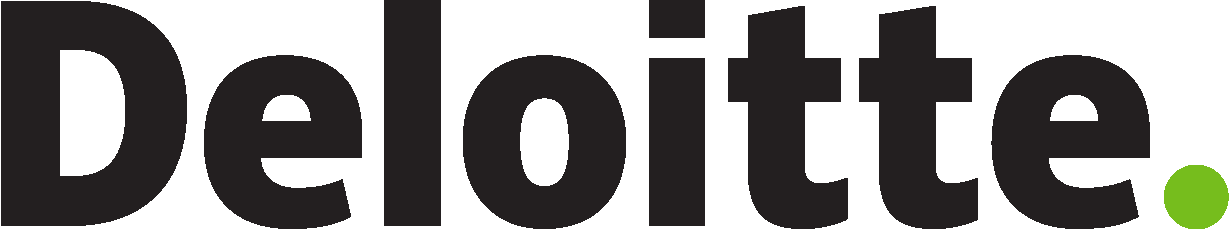 Tel.: +48 22 511 08 11/12
Fax: +48 22 511 08 13
www.deloitte.com/pl Aż 200 miejsc pracy i płatnych praktyk czeka w Deloitte na studentów i absolwentów Firma zatrudnia w Polsce już ponad 2600 osób Warszawa, 6 marca 2017 r. - Firma doradcza Deloitte rozpoczyna coroczną rekrutację. Do 10 kwietnia br. mogą zgłaszać się studenci (co najmniej trzeciego roku studiów) i absolwenci uczelni wyższych. Oferty czekają na nich w biurach w Warszawie, Gdańsku, Krakowie, Łodzi, Poznaniu, Wrocławiu, Katowicach, Rzeszowie oraz Szczecinie. Rekrutacja prowadzona jest do zespołów doradczych w działach audytu, podatków, prawa, doradztwa finansowego oraz konsultingu strategicznego, technologicznego, zarządzania ryzykiem i marketingu. Przyjęty w Deloitte model kariery zawiera jasno określone i obiektywne kryteria awansu. Podstawą oceny pracownika są efekty jego pracy i rozwój osobisty. Wśród Partnerów Deloitte znajduje się wiele osób, które zaczynały pracę w firmie od stanowisk praktykanckich. Wysoko oceniana jest umiejętność budowania dobrych, profesjonalnych relacji z klientem, rzetelność i skuteczność działania. „Siłą naszej firmy jest dobrze skomponowany zespół indywidualności i nacisk na innowacyjność stosowanych przez nas rozwiązań biznesowych. To wszystko sprawia, że jesteśmy najszybciej rozwijającą się organizacją spośród firm doradztwa biznesowego. Naszą wiodącą pozycję potwierdzają liczne krajowe i międzynarodowe wyróżnienia” – wyjaśnia Krzysztof Kwiecień, Dyrektor ds. HR na Polskę i Europę Środkową Deloitte.Chętni kandydaci, którzy mają zdolności analityczne i chcą się rozwijać w wybranych kierunkach, powinni wysłać swoje aplikacje do 10 kwietnia br. za pośrednictwem strony kariera.deloitte.pl. Zgłaszać się mogą studenci i absolwenci przede wszystkim kierunków biznesowych, ekonomicznych, informatycznych i matematycznych, technicznych oraz prawa i administracji. Niezależne od kierunku studiów, najważniejsze są jednak umiejętności analitycznego myślenia, pracy w zespole, dobra znajomość języka angielskiego, chęć uczenia się, innowacyjne podejście i predyspozycje przywódcze. Rekrutacja jest kilkuetapowa i obejmuje, m.in.: testy online, kilkugodzinne assessment center weryfikujące kompetencje kandydatów oraz rozmowę kwalifikacyjną. Osoby zainteresowane technologią mogą znaleźć zatrudnienie w dziale Konsultingu, który w ostatnich latach mocno rozwija kilka innowacyjnych kierunków związanych z tym obszarem: Finevare (narzędzie do wyceny rezerw wg MSSF oraz analizy ryzyka kredytowego), Exante (zintegrowany system zarzadzania ryzykiem), T24 (system narzędzi dla banków firmy Temenos, której Deloitte jest głównym partnerem technologicznym i biznesowym) oraz Salesforce i SAP. Taka opcja może być szczególnie interesująca dla studentów kierunków technicznych, inżynieryjnych, matematycznych, informatycznych i ekonometrycznych. Silną odnogą Konsultingu jest także Deloitte Digital - agencja marketingowa wzbogacająca biznes o innowacyjne kampanie marketingowe, strategie, design thinking, studio graficzne i inne obszary wspierające budowę marki w świecie cyfrowym.Z kolei zespół Sustainability Consulting pracuje dla organizacji, które chcą świadomie budować swoją wartość poprzez aktywne zarządzanie wpływem gospodarczym, społecznym i środowiskowym.„W związku z tym, że konsulting świadczy bardzo kompleksowe usługi, począwszy od marketingu, poprzez doradztwo strategiczne aż do technologicznego, nasza oferta dla studentów i absolwentów jest naprawdę szeroka. Co ważne, realizujemy coraz więcej projektów międzynarodowych, co sprawia, że nasi eksperci pracują, zbierają doświadczenia i dzielą się swoją wiedzą w wielu miejscach na świecie” – mówi Marta Sławińska, Menedżer ds. HR w Dziale Konsultingu Deloitte. Osoby zainteresowane doradztwem prawnym i podatkowym mogą rozwijać swoje umiejętności w specjalistycznych zespołach doradztwa podatkowego lub kancelarii prawnej Deloitte Legal. Do kancelarii zapraszamy studentów prawa, aplikantów oraz prawników, natomiast doradztwem podatkowym zajmować się mogą studenci oraz absolwenci prawa, administracji oraz kierunków ekonomicznych. W Zespole TMC (Tax Management Consulting) pracę znaleźć mogą również programiści. Jest to zespół dedykowany osobom zainteresowanym technologią i podatkami, który odpowiedzialny jest za wdrożenia systemu TaxCube. Studentom prawa i administracji od drugiego roku studiów dedykowany jest program TaxTrack, w ramach którego można nabywać doświadczenie zawodowe poprzez uczestnictwo w sprawach sądowych z zakresu tematyki podatkowej. Zespół Cen Transferowych oferuje płatne praktyki studentom kierunków ekonomicznych już od II roku studiów. Co ważne osoby, które trafią do Działu Doradztwa Podatkowego mogą same zdecydować, kiedy rozpoczną praktykę. „Traktujemy praktykantów jak naszych przyszłych pracowników. Inwestujemy w nich czas, energię i oferujemy te same narzędzia, którymi posługują się nasi etatowi pracownicy. Tylko od ich zaangażowania i chęci do pracy zależy, czy z nami zostaną” – mówi Marta Basińska, Koordynator ds. HR w Dziale Doradztwa Podatkowego Deloitte.  Osoby chcące rozwijać swoją wiedzę w zakresie sprawozdawczości finansowej firm, badaniem płynności, wyceną przedsiębiorstw i innych aspektów związanych z finansami zapraszamy do zespołu Audytu lub Doradztwa Finansowego. „Niezwykle atrakcyjna wydaje się również możliwość odbycia praktyk w biurach Deloitte poza Polską. Z kolei ci, którzy znają język niemiecki mogą rozpocząć pracę w zespole German Desk, który świadczy usługi polskim firmom działającym w Niemczech i niemieckim przedsiębiorcom prowadzącym działalność w Polsce” – mówi Karolina Proczek-Lempkowska, Starszy  Koordynator ds. HR w Dziale Audytu Deloitte. Nowością jest oferta pracy w ramach programu Bachelor Track, który studentom kończącym studia I stopnia i chcącym przed rozpoczęciem studiów II stopnia nabrać kilkumiesięcznego doświadczenia zawodowego, daje taką możliwość w Dziale Audytu Deloitte. Osoby, które z niej skorzystają, stają się integralną częścią zespołu i pracują na cały etat. Dział Doradztwa Finansowego świadczy kompleksowe usługi dla przedsiębiorstw, inwestorów i rządów w zakresie fuzji i przejęć, wycen, restrukturyzacji finansowej, finansowania kapitałowego i dłużnego, badania due diligence oraz przeciwdziałania nadużyciom gospodarczym. W dziale tym mogą pracować studenci IV i V roku oraz absolwenci kierunków ekonomiczno – finansowych. „Bardzo inwestujemy w rozwój pracowników. Zachęcamy ich i wspieramy w zdobywaniu kwalifikacji zawodowych (m.in. certyfikacja ACCA, CFA, ASA, CIA oraz inne) oraz regularnie wysyłamy na szkolenia zagraniczne. Często nasi praktykanci dołączając do naszego zespołu posiadają już niewielkie doświadczenie zawodowe. Zdecydowana większość z nich, po zakończeniu praktyk, zostaje naszymi etatowymi pracownikami” – mówi Małgorzata Dworakowska, Menedżer ds. HR w Dziale Doradztwa Finansowego Deloitte. Młodzi ludzie mający doświadczenie zawodowe w branży: finansowej, energetyce, technologie, media i telekomunikacja, FMCG, sektor publiczny, nieruchomości i budownictwo, przemysł lotniczy i obronny, samochodowy czy branży sportowej, mogą wzbogacić je o warsztat konsultanta biznesowego w ramach audytu, konsultingu, transakcji finansowych czy też doradztwa podatkowego lub prawnego. Wiele ofert pracy czeka także w naszym Centrum Usług dla Biznesu - Deloitte Central Europe Business Services Center w Rzeszowie. Poszukiwani są tu głównie studenci i absolwenci ze wszystkich kierunków studiów, z dobrą znajomością języka angielskiego, chcący zdobywać swoje pierwsze doświadczenia zawodowe oraz rozwijać się w międzynarodowym środowisku. Centrum świadczy usługi z zakresu finansów, księgowości, wsparcia dla audytu, IT oraz zarządzania ryzykiem dla osiemnastu krajów Europy Środkowej, stale rozszerzając tematykę i obszar swojej działalności. Deloitte ma nadzieję przyciągnąć również osoby pochodzące z tego regionu, dziś mieszkające i pracujące w innych miastach Polski lub zagranicą, a pragnące powrócić w rodzinne strony. Poza ofertą płatnych praktyk w dziewięciu miastach w Polsce, Deloitte oferuje również program praktyk międzynarodowych „Deloitte European Internship Program”, odbywających się w okresie wakacji w jednym z europejskich biur sieci Deloitte, mających późniejszą kontynuację w polskim oddziale audytu, konsultingu, doradztwa podatkowego lub finansowego. Studentom i absolwentom uczelni wyższych Deloitte oferuje stałe zatrudnienie lub płatne praktyki w wybranym zespole i mieście w Polsce. Praktyki trwają od trzech do siedmiu miesięcy w zależności od wybranego działu, z możliwością późniejszego zatrudnienia. Polityka elastycznego czasu i miejsca pracy stwarza możliwość łączenia studiów z pracą projektową w Deloitte. Rozwijamy talenty W biurach Deloitte w Polsce pracuje około 2600 specjalistów, a to oznacza, że w ciągu minionego roku zatrudnienie zwiększyło się o kilkaset osób. Firma jest otwarta na ich potrzeby i dopasowuje warunki pracy do oczekiwań młodych pracowników, oferując m.in. elastyczny czas pracy, opiekę medyczną, karty Multisport (także dla praktykantów), rowery firmowe, wsparcie mentorów oraz szeroką gamę szkoleń. Latem ubiegłego roku warszawskie biuro Deloitte zmieniło siedzibę na nowoczesny i znakomicie zlokalizowany budynek Q22, który otrzymał certyfikat ekologiczny BREEAM Interim Excellent, z najwyższym w tej kategorii wynikiem w Polsce (79,1 proc.). W ostatnich roku swoje siedziby zmieniły także biura we Wrocławiu, Poznaniu i Rzeszowie. W ostatnich miesiącach Deloitte Digital zostało uznane przez agencję analityczną Kennedy Research za globalnego lidera w zakresie tworzenia strategii cyfrowych i projektowania doświadczenia klientów, a przez firmę Gartner światowym liderem zarządzania relacjami z klientami oraz projektowania i wdrażania ich doświadczeń. W prestiżowym konkursie European Tax Awards Deloitte otrzymał tytuł Firmy Podatkowej Roku za swoją działalność w Europie Środkowej, a także tytuł Najskuteczniejszej i Najlepszej Firmy Doradztwa Podatkowego w rankingu „Dziennika Gazety Prawnej”. Firma regularnie znajduje się również w czołówce rankingów najlepszych pracodawców w Polsce wg. Rankingu AIESEC, Universum i ELSA. Zmieniamy rzeczywistość wokół nasDeloitte to także odpowiedzialność społeczna. Jako firma oraz ludzie tu pracujący chcemy mieć realny wpływ na otaczającą nas rzeczywistość. O zaangażowaniu społecznym firmy świadczy globalna misja wywierania znaczącego wpływu -„making an impact that matters” - implementowana na całym świecie. Naszym celem jest kreowanie pozytywnych zmian w obszarach tematycznych: budowanie społeczeństwa obywatelskiego, edukacja, rozwój lokalny, ekologia i ochrona środowiska naturalnego, kultura, sport i zdrowie, pomoc społeczna i wyrównywanie szans. Dowodów na wdrażanie tej idei w życie mamy wiele, zarówno w Polsce, jak i na całym świecie. „Wzmacniamy w pracownikach ich potencjał, dając przestrzeń do rozwoju, wsparcie merytoryczne, zaplecze technologiczne, administracyjne i finansowe. Dzięki temu czują naturalną odpowiedzialność i smak sukcesu podczas realizacji projektów” – Joanna Tonkowicz, Menedżer ds. Employer Brandingu Deloitte. Oferty pracy i płatnych praktyk można znaleźć na kariera.deloitte.pl.Na zgłoszenia czekamy do 10 kwietnia br. Sprawdź wydarzenia rekrutacyjneSubskrypcja:
Otrzymuj powiadomienia o kolejnych informacjach prasowych Deloitte na stronie:
www.deloitte.com/pl/subskrypcjeKontakt: Ewa Rzeczkowska Rzecznik Prasowy, DeloitteTel.: +48 601 967 608E-mail: erzeczkowska@deloitteCE.com